Formato - Solicitud de Nuevo Usuario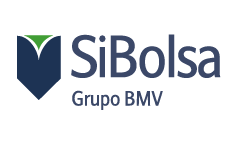 Condiciones de Contratación:A partir de la fecha de contratación expresada en esta solicitud de contratación, comienza el periodo de facturación.El periodo de contratación mínimo para el servicio de SiBolsa será de 12 meses a partir de la fecha de contratación del servicio, de realizar una suspensión anticipada a este plazo deberá Enviar este formato acompañado de la siguiente documentación:R.F.C.Comprobante de Domicilio no mayor a tres meses.Identificación oficial (INE o Pasaporte).He leído y acepto las condiciones de solicitud de contratación _________________________________
      y Firma(Favor de reenviar esta solicitud escaneada) CONTRATACIÓNFecha de Contratación del Servicio:  INFORMACION CLIENTEINFORMACION CLIENTEINFORMACION CLIENTEINFORMACION CLIENTEINFORMACION CLIENTEINFORMACION CLIENTEINFORMACION CLIENTENombre:*              *              *              *              *              *              Calle y Numero:*        *        *        Delegación:Delegación:*        Colonia:*        *        *        CP: CP: *        País:*        Ciudad: *        Ciudad: *        Ciudad: *        Ciudad: *        Estado: *           Estado:*        *        RFC:RFC:*        *        DATOS USUARIO SIBOLSAUsuarioNombre:Teléfono:Email:DESCRIPCIÓN DE SERVICIOS A CONTRATAR Terminal SiBolsa a ContratarCosto(USD)# de TerminalesSiBolsa Básico$ 150.00SiBolsa Plus$ 205.00Canales opcionales a ContratarCosto(USD)No. Costo(USD)No.Profundidad de Mercado (10 Niveles)$16.00Marcado NASDAQ (Tiempo Real) $ 1.00Índice Dow Jones   (Tiempo Real)$ 12.00Índice S&P             (Tiempo Real)$ 4.00INFORMACION PARA FACTURACIÓNSeleccione el Periodo de Facturación *% de descuento por tipo de facturación de la terminalSeleccione el Periodo de Facturación *% de descuento por tipo de facturación de la terminalSeleccione el Periodo de Facturación *% de descuento por tipo de facturación de la terminalSeleccione el Periodo de Facturación *% de descuento por tipo de facturación de la terminalSeleccione el Periodo de Facturación *% de descuento por tipo de facturación de la terminalSeleccione el Periodo de Facturación *% de descuento por tipo de facturación de la terminalTrimestral  3%Semestral     5%Anual    7%	documentación LegalAVISO DE PRIVACIDAD Bolsa Mexicana de Valores, S.A.B. de C.V., con domicilio en Paseo de la Reforma No. 255, Colonia Cuauhtémoc, Delegación Cuauhtémoc, C.P. 06500, Ciudad de México, utilizará sus datos personales recabados para mantener la relación y/o relación jurídica que se genere con usted, y para fines mercadotécnicos y de prospección comercial. Para mayor información acerca del tratamiento y de los derechos que puede hacer valer, usted puede acceder al aviso de privacidad integral a través de nuestro sitio de Internet www.bmv.com.mx.